Sunday Sermon Questions		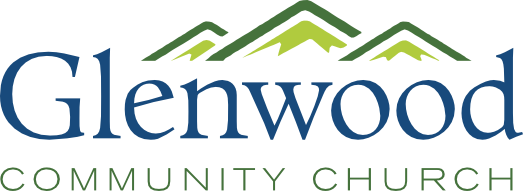 Title: Alive From The Inside OutOctober 15, 2017____________________________________________________________________________________________________________Scripture Reading: Colossians 2:6-231. How do you normally respond when your faith is challenged? 2. Read Colossians 2:6-7. Many believe that these verses provide the central message of Colossians. What do they say about living as a Christian?3. What is Paul warning against in Colossians 2:8? Why is this such an important warning even for us today?4. Read Colossians 2:8-15. What resources do we have in Christ to experience victory in our spiritual battle? Why is it so important for us to know the truths taught in these verses?5. Read Colossians 2:16-23. What is Paul telling the Colossians to watch out for in these verses? What do we learn about the false teaching that seems to have been prevalent in Colossae?6. In this passage Paul focuses on the believer’s union with Christ to encourage them in their spiritual battle. How does focusing on who we are in Christ and what we have in Christ prepare us to win this battle?